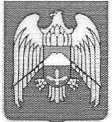 МЕСТНАЯ АДМИНИСТРАЦИЯ ГОРОДСКОГО ПОСЕЛЕНИЯ ЗАЛУКОКОАЖЕ
ЗОЛЬСКОГО МУНИЦИПАЛЬНОГО РАЙОНА КАБАРДИНО-БАЛКАРСКОЙ
РЕСПУБЛИКИКЪЭБЭРДЕЙ-БАЛЪКЪЭР РЕСПУБЛИКЭМ И ДЗЭЛЫКЪУЭ МУНИЦИПАЛЬНЭ КУЕЙМ
ЩЫЩ ДЗЭЛЫКЪУЭКЪУАЖЭ КЪАЛЭ ЖЫЛАГЪУЭМ И Щ1ЫШЭ АДМИНИСТРАЦЭКЪАБАРТЫ-МАЛКЪАР РЕСПУБЛИКАНЫ ЗОЛЬСК МУНИЦИПАЛЬНЫЙ
РАЙОНУНУ ЗАЛУКОКОАЖЕ ШАХАР ПОСЕЛЕНИЯСЫНЫ ЖЕР-ЖЕРЛИ
АДМИНИСТРАЦИЯНЫ БАШЧЫСЫ361700, Кабардино-Балкарская Республика, Вольский район п.Залукокоаже, ул. Калмыкова, 20
тел (86637) 4-15-62; (86637) факс 4-11-88; Zalukokoage@kbr.ruПОСТАНОВЛЕНИЕ № 66        УНАФЭ № 66        БЕГИМ № 66О создании эвакуационных органовна территории городского поселения ЗалукокоажеДля организации планирования, обеспечения и проведения эвакуационных мероприятий в военное время и при чрезвычайных ситуациях природного и техногенного характера на территории городского поселения Залукокоаже, а также во исполнение постановления главы местной администрации Зольского муниципального района Кабардино-Балкарской Республики «О заблаговременной подготовке загородной зоны к проведению эвакуационных мероприятия в военное время на территории Зольского муниципального района Кабардино-Балкарской Республики» от 17 июля 2014г. №819, ПОСТАНОВЛЯЮ:Создать в городском поселении Залукокоаже эвакуационные органы:приемные эвакуационные пункты: (ПВР)-№21 на базе МКОУ «СОШ» №2 и (ПВР)-№22 на базе МКОУ «СОШ» №1;пункт временного размещения эвакуированных (ПВР)-ПВР№21 набазе ДУО МКОУ «СОШ» №2;пункт временного размещения эвакуированных (ПВР)-ПВР№22 на базе ДУО МКОУ «СОШ» №1.Назначить:председателем эвакуационной комиссии городского поселения Залукокоаже главный специалист местной администрации г.п. Залукокоаже Коков А.А.;начальником пункта временного размещения №21 МКОУ «СОШ» №2 Бженикову М.А. (по согласованию);начальником пункта временного размещения №22 МКОУ «СОШ №1» Махошева Т.К. (по согласованию).Утвердить состав эвакуационной комиссии городского поселения Залукокоаже иположение об эвакуационной комиссии (приложение №1,2).Начальникам пунктов временного размещения (ПВР №21, ПВР №22):своими приказами утвердить список личного состава, входящего в создаваемый пункт временного размещения;определить помещения для развертывания пунктов временного размещения;организовать работу пунктов временного размещения в соответствии с требованиями постановлений Правительства Кабардино-Балкарской Республики, Местной администрации Зольского муниципального района г.п. Залукокоаже, а также руководящих документов пунктов временного размещения Кабардино- Балкарской Республики и Зольского муниципального района.Директорам МКОУ «СОШ» №1 - Махошева Т.К. и МКОУ «СОШ» №2 - Бжениковой М.А. г.п. Залукокоаже, выделить необходимое количество работников и учащихся школы для доукомплектования создаваемых пунктов временного размещения, согласно штатному расписанию пункта временного размещения.При недостаточности личного состава в создаваемых пунктах временного размещения привлечь педагогический состав структурного подразделения ГКПОУ «Кабардино-Балкарского сельскохозяйственного колледжа» в г.п. Залукокоаже, работников Дома Культуры, библиотеки г.п. Залукокоаже.Возложить общее руководство эвакуационными мероприятиями и эвакуационными органами городского поселения Залукокоаже на председателя эвакуационной комиссии Кокова А.А.Председателю эвакуационной комиссии городского поселения Залукокоаже Кокову А.А. совместно с начальниками ПВР №21, ПВР №22 Бжениковой М.А. и Махошевой Т. К. :а)	разработать и представить на утверждение:свои функциональные обязанности и обязанности начальников временных пунктов;план приема и размещения эвакуируемого населения в городское поселение Залукокоаже в военное время;план эвакуации (отселения) населения городского поселения Залукокоаже и зон чрезвычайных ситуаций;б)	совместно с начальниками временных пунктов:спланировать на случай развертывания пунктов временного размещения: выделение помещений, необходимого количества мебели, оборудования, инвентаря, средства связи, канцелярских товаров;внести свои предложения по дооборудованию временных пунктов недостающим имуществом.Считать утратившим силу постановление главы администрации городского поселения Залукокоаже «О создании эвакуационных органов на территории городского поселения Залукокоаже» № 22 от 26.01.2015г.Обнародовать настоящее постановление в соответствии с Порядком опубликования (обнародования) муниципальных правовых актов органов местного самоуправления городского поселения Залукокоаже Зольского муниципального района КБР.Контроль за выполнением настоящего постановления оставляю за собой.Глава местной администрации                                                                                                                 г.п. Залукокоаже.                                                                                 П.А. БжаховПриложение № 1                                                       к постановлению                                         Главы местной администрации городского поселения Залукокоаже от 18 марта 2019 года № 66Состав
эвакуационной комиссии городского поселения ЗалукокоажеПримечание: В состав эвакуационной комиссии входят начальники временных пунктов, руководители крупных объектов промышленности и сельского хозяйства (при наличии). Всего 4-8 человек.Приложение № 2                                                       к постановлению                                         Главы местной администрации городского поселения Залукокоаже от 18 марта 2019 года № 66ПОЛОЖЕНИЕоб эвакуационной комиссии городского поселения ЗалукокоажеНастоящее Положение определяет порядок образования, состав и основные задачи эвакуационной комиссии городского поселения Залукокоаже в мирное и военное время.Эвакуационная комиссия образуется для непосредственной подготовки, планирования и проведения приёма рассредоточиваемого и эвакуируемого населения, эвакуации материальных и культурных ценностей из города Нальчик, а также для временного отселения населения из зон бедствий при возникновении чрезвычайных ситуаций природного и техногенного характера на территории городского поселения Залукокоаже.Эвакуационная комиссия руководит деятельностью подчиненных эвакуационных органов, разрабатывает документы, регламентирующие действия населения и объектов экономики, находящихся на территории сельского поселения, независимо от их ведомственной принадлежности и форм собственности в условиях подготовки и проведения эвакуационных мероприятий.Эвакуационная комиссия является постоянно действующим эвакуационным органом как в мирное, так и в военное время. Руководство эвакуационной комиссией возлагается на ведущего специалиста Местной администрации городского поселения Залукокоаже - председателя эвакуационной комиссии городского поселения Залукокоаже.В состав эвакуационной комиссии включаются начальники временных пунктов, работники Местной администрации городского поселения Залукокоаже, представители крупных объектов, расположенных на территории городского поселения Залукокоаже. Персональный состав эвакуационной комиссии утверждает Глава местной администрации городского поселения Залукокоаже.Эвакуационная комиссия в практической деятельности руководствуется Конституцией Российской Федерации, федеральными законами, указами и распоряжениями Президента Российской Федерации, постановлениями и распоряжениями Правительства Российской Федерации, Конституцией Кабардино- Балкарской Республики, законами Кабардино-Балкарской Республики, указами и распоряжениями Президента Кабардино-Балкарской Республики, постановлениями и распоряжениями Правительства Кабардино-Балкарской Республики, постановлениями и распоряжениями Местной администрации Зольского муниципального района, нормативными актами, руководствами и инструкциями Министерства Российской Федерации по делам гражданской обороны, чрезвычайным ситуациям и ликвидации последствий стихийных бедствий по организации и проведению эвакуационных мероприятий, а также настоящим Положением.Основными задачами эвакуационной комиссии являются:В режиме повседневной деятельности:- разработка плана приёма эвакуируемого населения, материальных и культурных ценностей в военное время, плана эвакуации (отселения) населения городского поселения Залукокоаже при чрезвычайных ситуациях на территории городского поселения, а также их ежегодное уточнение;разработка планов всестороннего обеспечения эвакуационных мероприятий и контроль за выполнением данных мероприятий;контроль за созданием, комплектованием личным составом и подготовкой подчиненных временных пунктов;периодическое проведение заседаний по рассмотрению и согласованию планов и действий эвакуационных органов на территории городского поселения Залукокоаже;участие в учениях по вопросам гражданской обороны и предупреждению чрезвычайных ситуаций с целью проверки реальности разрабатываемых планов и приобретения практических навыков по организации эвакуационных мероприятий;организация проверок готовности подчиненных временных пунктов;разработка и учёт эвакуационных документов.В режиме повышенной готовности:контроль за приведением в готовность аременных пунктов;уточнение категории и численности населения, подлежащего эвакуации при чрезвычайных ситуациях;контроль за подготовкой транспортных средств для перевозки эвакуируемого населения, материальных и культурных ценностей;уточнение порядка использования всех видов транспорта, выделяемого для эвакуации населения, материальных и культурных ценностей из опасных районов;уточнение планов жизнеобеспечения населения.В чрезвычайном режиме:постоянное поддержание связи с подчиненными временных пунктов и организациями, выделяющими транспорт, контроль за ходом оповещения населения и подачей транспорта;руководство работой подчиненных временных пунктов по сбору и расселению эвакуируемого населения;прием докладов от начальников временных пунктов о количестве выводимого (вывозимого) населения и размещении его по времени;обобщение данных о ходе эвакуации населения, материальных и культурных ценностей, представление докладов председателю эвакуационной комиссии Зольского муниципального района;организация первоочередного жизнеобеспечения и защиты населения.При переводе гражданской обороны с мирного на военное положение:организация круглосуточного дежурства в эвакуационной комиссии и временных пунктах;контроль за приведением в готовность подчиненных временных пунктов, проверка схем оповещения и связи;организация связи с эвакоприёмной комиссией Зольского муниципального района;уточнение категорий и численности прибываемого населения;уточнение План приёма и размещения эвакуируемого населения, порядка и осуществления всех видов жизнеобеспечения эвакуируемых;контроль за приведением в готовность имеющихся защитных сооружений в районах временных пунктов.При получении распоряжения о проведении эвакуации:уточнение времени начала, порядка и сроков проведения эвакуационных мероприятий;организация взаимодействия с эвакуационной комиссией Зольского муниципального района по вопросам организации, обеспечения и проведенияэвакуационных мероприятий;постоянное поддержание связи с подчиненными временных пунктов;контроль за выполнением разработанного и уточненного Плана приёма и размещения эвакуируемого населения;организация поддержания порядка в ходе эвакуационных мероприятий;сбор и обобщение данных о ходе принятия эвакуируемого населения;контроль за принятием и размещением вывозимых материальных и культурных ценностей и укрытие их от возможного радиоактивного заражения.Эвакуационная комиссия имеет право:в пределах своей компетенции принимать решения, обязательные для выполнения учреждениями и организациями расположенных на территории городского поселения, связанные с планированием и всесторонней подготовкой к проведению эвакуационных мероприятий;осуществлять контроль за деятельностью подчиненных временных пунктов по вопросам организации планирования и всесторонней подготовки к проведению эвакуационных мероприятий;заслушивать начальников временных пунктов по вопросам планирования, подготовки и проведения эвакуационных мероприятий;проводить проверки организации планирования и подготовки эвакуационных мероприятий в расположенных на их территории организациях, учреждениях и объектах экономики.Председатель эвакуационной комиссии несет персональную ответственность за выполнение возложенных на комиссию задач и функций мирного и военного времени, распределяет обязанности между членами комиссии, организует работу комиссии.Работа эвакуационной комиссии осуществляется в соответствии с годовым планом работы.Заседания эвакуационной комиссии проводятся не реже одного раза в полгода и оформляются протоколами. В период между заседаниями комиссии решения принимает председатель в виде соответствующих указаний.Финансирование деятельности эвакуационной комиссии, других мероприятий по планированию и подготовке к проведению эвакуационных мероприятий осуществляется в соответствии с законодательством Российской Федерации и законодательством Кабардино-Балкарской Республики.14. Члены эвакуационной комиссии с введением режима «Общая готовность» гражданской обороны или при введении режима «Чрезвычайный режим» функционирования районного звена Кабардино-Балкарской подсистемы единой государственной системы предупреждения и ликвидации чрезвычайных ситуаций освобождаются от выполнения своих служебных обязанностей на период проведения эвакуационных мероприятий.Примечание:1. Эвакуационные комиссии сельских поселений (городов) создаются в населённых пунктах загородной зоны, согласно постановлению Правительства КБР № 2-сз от 26 марта 2007 года «О заблаговременной подготовке загородной зоны к проведению эвакуационных мероприятий в военное время на территории Кабардино-Балкарской Республики» (приложение № 1), а также в сельских поселениях подверженных чрезвычайным ситуациям природного и техногенного характера (распоряжение Правительства КБР № 16-рп от 21 января 2008 года и Форма 1/ЭВАК - основные показатели по эвакуации населения).Приёмные эвакуационные пункты (ПВР) создаются в населённых пунктах загородной зоны, согласно постановлению Правительства КБР № 2-сз от 26 марта 2007 года «О заблаговременной подготовке загородной зоны к проведению эвакуационных мероприятий в военное время на территории Кабардино-Балкарской Республики» (приложение № 3), а также в сельских поселениях подверженных чрезвычайным ситуациям природного характера (Форма 1/ЭВАК - основные показатели по эвакуации населения).Промежуточные пункты эвакуации (ППЭ) создаются в населённых пунктах, согласно постановлению Правительства КБР № 2-сз от 26 марта 2007 года «О заблаговременной подготовке загородной зоны к проведению эвакуационных мероприятий в военное время на территории Кабардино-Балкарской Республики» (пункт 4).Пункты высадки с железнодорожного транспорта (ПВ) создаются в населённых пунктах, согласно постановлению Правительства КБР № 2-сз от 26 марта 2007 года «О заблаговременной подготовке загородной зоны к проведению эвакуационных мероприятий в военное время на территории Кабардино-Балкарской Республики» (пункт 4).Пункты временного размещения эвакуированных (ПВР) создаются в сельских поселениях подверженных чрезвычайным ситуациям природного характера и требующие размещения большого числа населения оставшегося без крова, на усмотрение эвакуационных комиссий района и сельского поселения (города) (Форма 1/ЭВАК - основные показатели по эвакуации населения).                                                                       Схема оповещения руководящего состава и населения	                          УТВЕРЖДАЮ        	                                                           г.п. Залукокоаже при возможной чрезвычайной ситуации                             Глава местной администрации 	                       г.п. Залукокоаже	                      _____________П.А. Бжахов	                                   «18» марта 2019г.Коков Алим Анатольевич- главный специалист Местной администрации городского поселения Залукокоаже (председатель эвакуационной комиссии)Махошева Тамара Касимовна- директор МКОУ «СОШ» №1 (заместитель председателя эвакуационной комиссии, по согласованию)Альтудова Лариса Абубекировна- заведующая хозяйством Дома Культуры г.п. Залукокоаже (секретарь эвакуационной комиссии)Бженикова Марина Амербиевна- директор МКОУ «СОШ» №2 (член эвакуационной комиссии, по согласованию).Понежев	АнзорИсмаилович- руководитель структурногоподразделения ГКПОУ «Кабардино-Балкарского сельскохозяйственного колледжа» в г.п.Залукокоаже (член эвакуационной комиссии, по согласованию).